Programa de Integración Escolar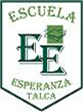 Escuela EsperanzaTalca4° entrega Guía de Trabajo de historia 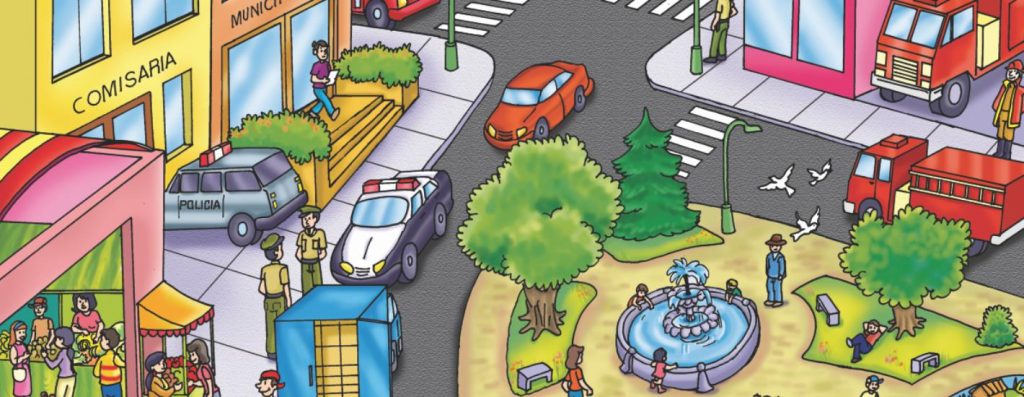 Nombre: María Josefina Valenzuela RocoCurso: 6° Básico A Trabajos y productos de mi comunidadActividad 1: ¿En que trabaja tú papá y mamá? Dibújalo¿En qué te gustaría trabajar cuando seas mayor? Dibújalo. Los trabajos en nuestra comunidadLos trabajos benefician a la comunidad El trabajo corresponde a las diferentes actividades que realizan las personas para producir bienes o servicios que ayudan a otros. 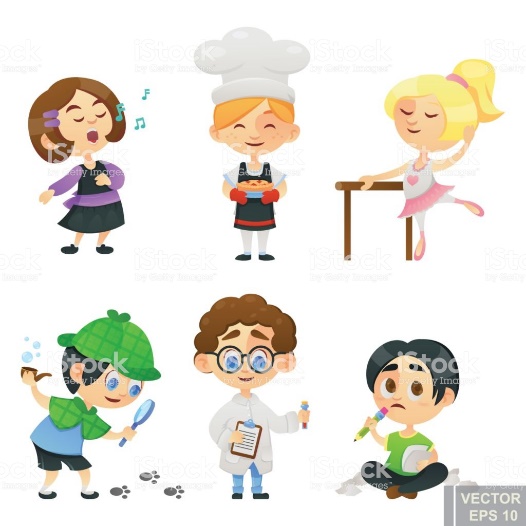 Los productos son, por ejemplo, el pan, un cuaderno o un auto. 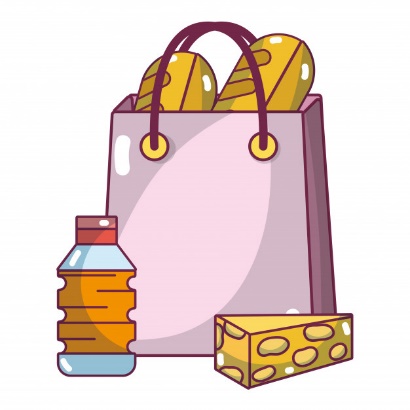 Los servicios son, por ejemplo, la educación, la salud, el transporte o la limpieza. Todos los trabajos aportan a la vida de la comunidad. 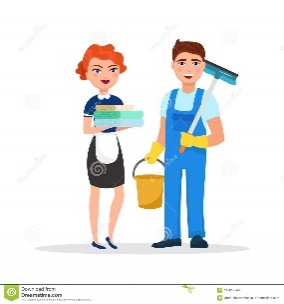 Actividad 2:  Junto a un adulto observen y comenten la imagen. 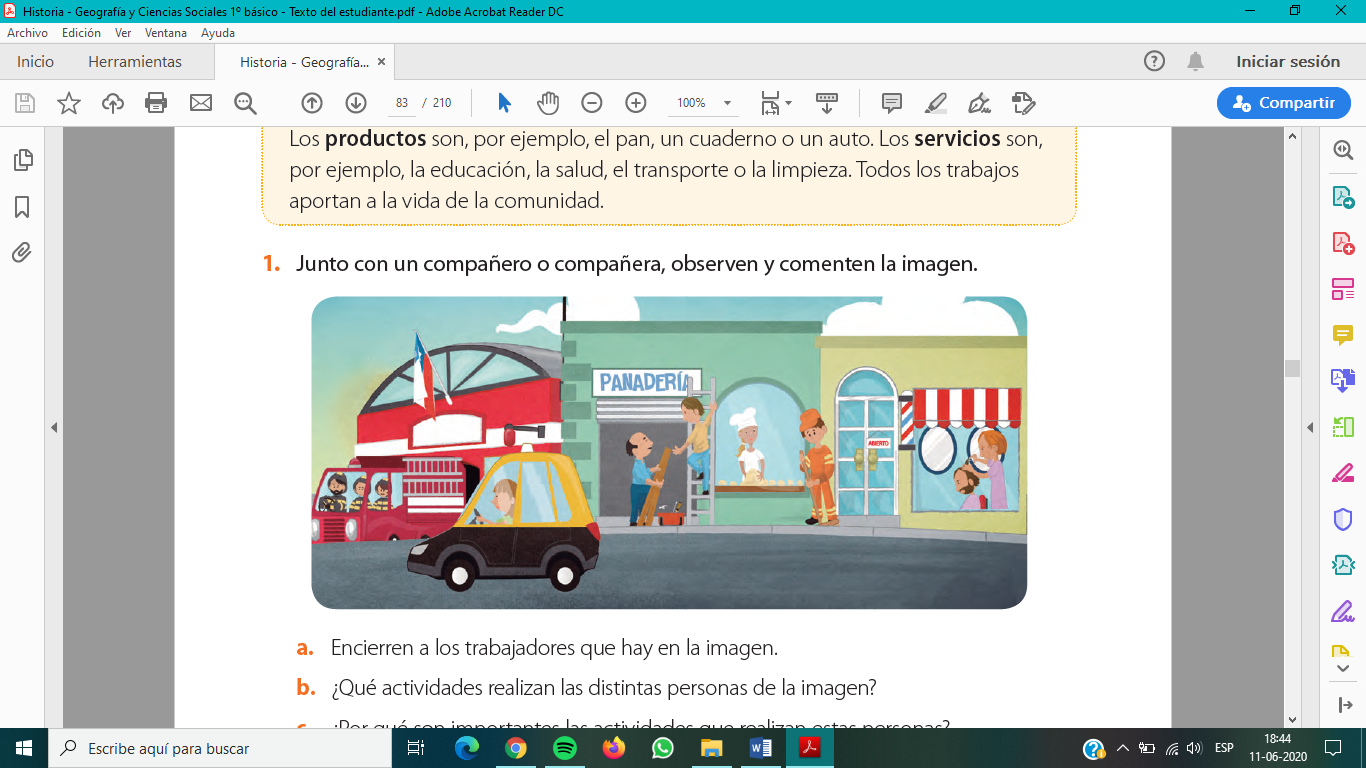 Encierren a los trabajadores que hay en la imagen. ¿Qué actividades realizan las distintas personas de la imagen?____________________________________________________________________________________________________________________________________________________¿Por qué son importantes las actividades que realizan estas personas?__________________________________________________________________________¿Qué sucedería si no existieran los trabajos? __________________________________________________________________________Nombra dos ejemplos de trabajos que tu conozcas __________________________________________________________________________Lee y une según corresponda 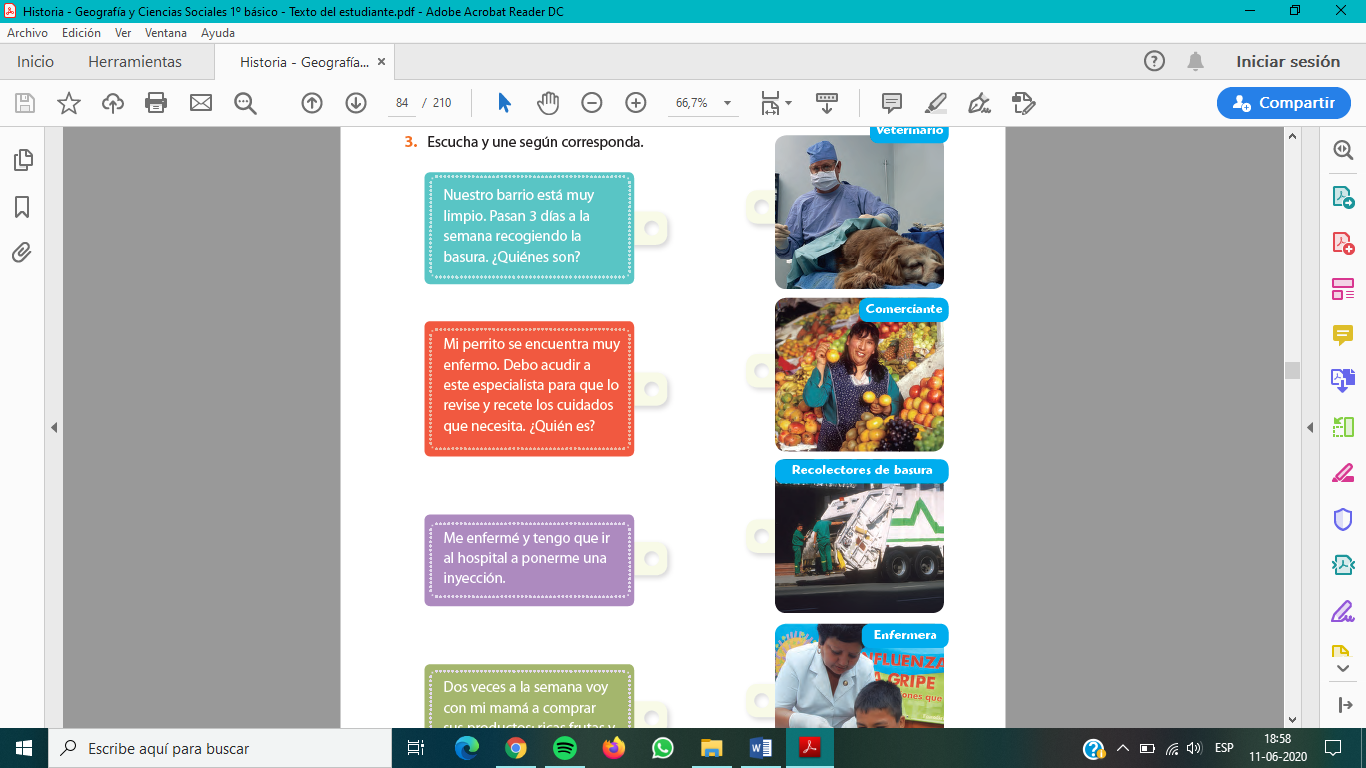 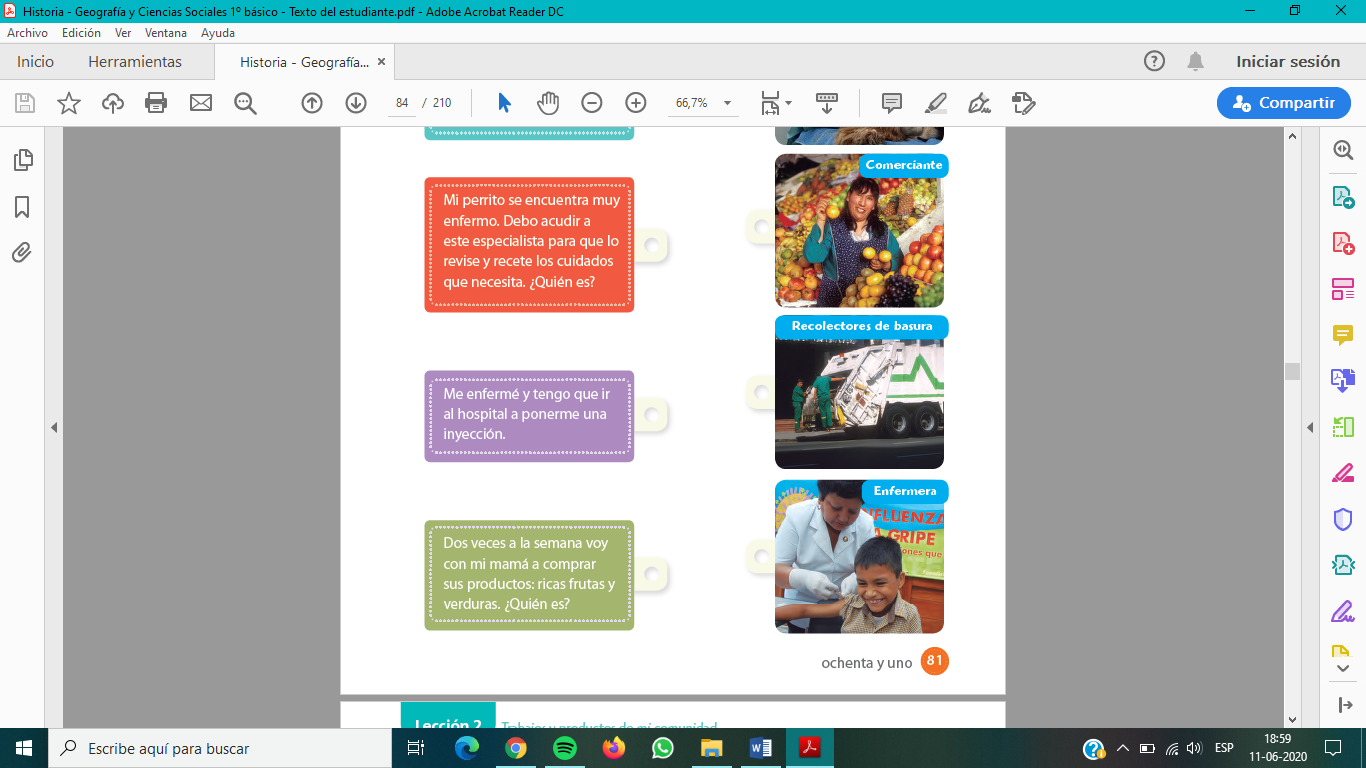 MamáPapá